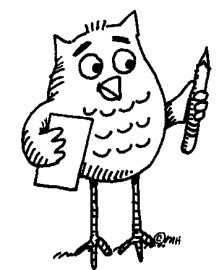 Τα επίθετα έχουν τρία γένη. Είναι αρσενικά,θηλυκά και ουδέτερα.π.χ. ο ψηλός, η ψηλή, το ψηλό1. Γράφω τα επίθετα στα τρία γένη, όπως το παράδειγμα2. Αντιστοιχίζω αυτά που ταιριάζουνγλυκό	πετσέταάπλυτη	πορτοκάλιψηλό	ποτήριπολύχρωμη	πεύκογυάλινο	πεταλούδα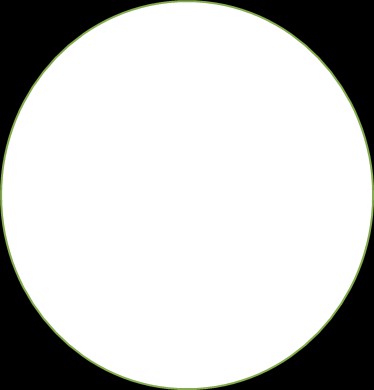 3. Να πάρεις από κάθε κύκλο ένα ουσιαστικό και ένα επίθετο και να 
	σχηματίσεις φράσεις.Ουσιαστικά	Επίθεταθάλασσα	νόστιμοφαγητό, ήλιος	γαλανή,  δυνατόςναός, σπουργίτι	καυτός,   αρχαίοςήλιος	νηστικό………………………………………………………………………………………………………………………………………………… 
………………………………………………………………………………………………………………………………………………… 
………………………………………………………………………………………………………………………………………………… 
………………………………………………………………………………………………………………………………………………… 
………………………………………………………………………………………………………………………………………………… 
…………………………………………………………………………………………………………………………………………………4. Υπογραμμίζω τα επίθετα και έπειτα σχεδιάζω και ζωγραφίζω ότι λέει το 
	κείμενο.Μέσα στο πράσινο, γυάλινο βάζο 
υπάρχουν δύο ροζ τριαντάφυλλα 
και τρία κόκκινα γαρύφαλλα.ΑρσενικάΘηλυκάΟυδέτεραο καλόςη καλήτο καλόο κοντόςο μικρόςο ήμεροςο στενός